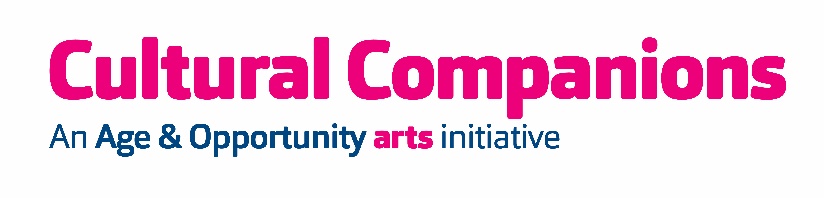 CULTURAL COMPANIONS SIGN UP FORMThank you for your interest in Mayo Cultural Companions. We hope that you’ll enjoy being part of this new network and that it will provide you with the opportunity to meet new people, get out more and enjoy all that Mayo arts & culture has to offer. Cultural Companions is an Age & Opportunity Arts Initiative comprising a network of older people interested in arts and culture who can attend events together as a group.  Mayo Cultural Companions aim is to provide increased opportunities for older people to engage with Mayo’s vibrant arts and cultural scene. Membership is FREE. Members will receive a regular calendar of events.  Members will independently book and pay for those events they wish to attend. The members meet up at an allocated time prior to an event and attend together usually with a social get together built in. If you have any questions or queries, please contact:
Mayo County Council Arts Service, Mayo House Moneen,Castlebar,County Mayo,F23 N504E-mail:  mayoarts@mayococo.ie Telephone: 094-9064000 and ask to speak to someone in the Arts ServiceWeb: www.mayo.ie/arts Cultural Companions is an Age & Opportunity Arts Initiative, supported by Mayo County Council Arts Service and Mayo Age Friendly and funded by Healthy Mayo.  The Healthy Ireland Fund is supported by the Department of Health.  YOUR DETAILS MAYO CULTURAL COMPANIONS MEET & GREET VOLUNTEERSHOW OFTEN DO YOU GET A CHANCE TO GO TO SHOWS, FILMS ETC THAT ARE ON? ARE THERE THINGS THAT MAKE IT DIFFICULT FOR YOU TO HAVE AN ACTIVE SOCIAL LIFE?  Tick as appropriate.HOW OFTEN WOULD YOU LIKE TO GO TO SOMETHING?WHEN WOULD SUIT YOU BEST? Tick as appropriate.WHAT TYPES OF EVENTS INTEREST YOU? Tick as appropriate.DO YOU ATTEND ANY ARTS/CULTURAL CLASSES OR ARE YOU A MEMBER OF ANY ARTS/CULTURAL CLUBS (E.G. ART CLASS, BOOK CLUB, LOCAL CHOIR, AMATEUR DRAMA GROUP, WRITERS GROUP ETC) (PLEASE LIST)_________________________________________________________________________________________________________________________________________________________________________________________________________________________________________IMPORTANT INFORMATION: PLEASE READBy signing up to the Mayo Cultural Companion programme your contact details will be kept by Mayo County Council Arts Service for the purpose of getting information out to you regarding Cultural Companion events.  The quarterly calendar of events will be compiled by Mayo Arts Service and Cultural Companions Volunteers. Information will not be disclosed to external third parties without your consent. If you are happy for us to communicate with you about Cultural Companions, please tick the relevant boxes below:Do you consent to the information on this form supplied by you, to be held on file by Mayo County Council Arts Service for the purpose of the administration of the Mayo Cultural Companions Programme:    	Yes 		No  	WHAT IS THE BEST WAY FOR US TO CONTACT YOU: (please tick as appropriate)POST __EMAIL __PHONE __ALL OF THE ABOVE__																		    		     Yes	        NoDo you give consent to Mayo County Council Arts Service to contact you.Signed:  ____________________________Date:     _______________CULTURAL COMPANIONS SURVEYSAs a Cultural Companion Member from time to time you may be asked to complete a survey.  Background on survey: The surveys are tied in with the Healthy Ireland funding and center around the outcome to “Decrease the number of people showing negative mental health as per the Mental Health Index-5 over a 4-week period”. This will be measured via the following outcomes: 1. Reduce the proportion in the target group who self-reports as feeling isolated 2.  Increase the number of people aged 50+ who engage in one or more social activity. DATA PROTECTION DECLARATIONPlease note that all information obtained by Mayo County Council is obtained and processed in accordance with the Data Protection Act 2018 alongside current EU GDPR Legislation. All information received will be stored, processed, and used solely for the purpose in which it was given by the Data Subject, unless consent for use in another form has been clearly obtained. We do not permit this information to be used for advertising or passed on to third parties unless this has been specifically requested. For any Data Protection queries or to withdraw your consent at any time for receiving information on Cultural Companions please contact ‘dataprotection@mayococo.ie Full Name:Address:Landline No:Mobile No:Email:Your age range:50 – 64        65 - 74        75+How did you hear about Cultural Companions?Reason for getting involved:Are you interested in being a Meet & Greet Volunteer? The Meet & Greet Volunteers will compile a calendar of events and provide information to Members.  They will also Meet and Greet other members at Cultural Companion Events. Please note you can be a Meet & Greet volunteer and a member. Yes. I want to be a Meet & Greet VolunteerAs a Cultural Companions Meet & Greet Volunteer, you will ensure that all personal information that you may receive as a volunteer will be treated in confidence and will not be passed on to any third parties or used for any purpose outside of the reason for which it is obtained?		Yes 		No  	__________________________________________________No. I just want to be a Cultural Companions Member __________________________________________________Almost neverOnce a year	2/3 times a year          MonthlyFortnightlyWeekly or moreTransport IssuesMobility IssuesConfidence IssuesLack of People to go withLack of Information about eventsMoney IssuesOut of the habitOther – Please describe.WeeklyMonthlyFortnightlyOccasionallyDaytime EveningsBoth Daytime and EventingWeekdaysWeekendsBoth weekdays and weekends.CinemaTheatreLive musicDanceMuseums /Art galleries   MusicalsPoetry ReadingsTalks & LecturesAmateur DramaFestivalsOtherOpera/classical 